المحاضرة العاشرةالرسوم البيانية  يزودك برنامج ماتلاب بالعديد من الإيعازات التي تظهر البيانات ثنائية الأبعاد وثلاثية الأبعاد، حيث يرسم بعضها منحنيات ثنائية الأبعاد وثلاثية الأبعاد بينما يرسم بعضها سطوحاً وإطارات، كما يمكن استخدام اللون كبعد رابع.الإيعاز plot  يقوم هذا الإيعاز بإظهار البيانات على شكل ثنائي الابعاد.مثال:x=[1:0.5:10];   y=exp(x); لاحتساب مجموعة قيم للــمصفوفة plot(x,y) لرسم قيم بيانية للمحورين مثال:x=1:10;plot(x)ملاحظة: في حالة وجود إحداثي واحد (قائمة واحدة) يقوم الإيعاز plot برسم قيم بيانية متناظرة بالمحورين اي (x,x) لكل عناصر القائمة.مثال:y=[ ];for i=1:10  y(i)=exp(i);end;plot(y);مثال:ارسم مخطط بياني (graph )clc;clear;x = 0: pi / 100: 2 * pi;y = sin (x);plot (x, y);legend ('sin (x)');دليل المخطط                        xlabel ('x = 0: 2: pi');                    xعنوان المحور ylabel ('sin (x) cos (x)');               yعنوان المحورtitle ('plot sin cos function');عنوان المخطط الرئيسي(أعلى المخطط)       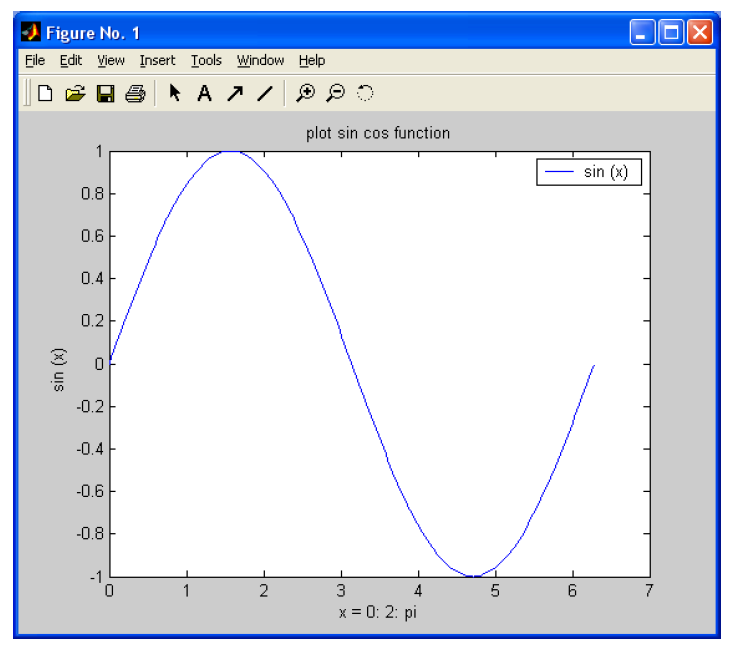 مثال: لرسم منحنيين plot(x,sin(x),x,cos(x));                                                                                            او باستخدام الايعازhold on                plot(x,sin(x));                hold on ;                 plot(x,cos(x));  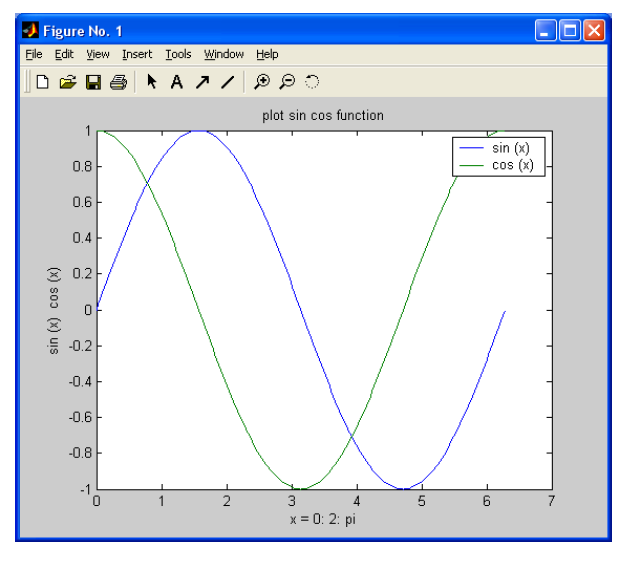  مثال: 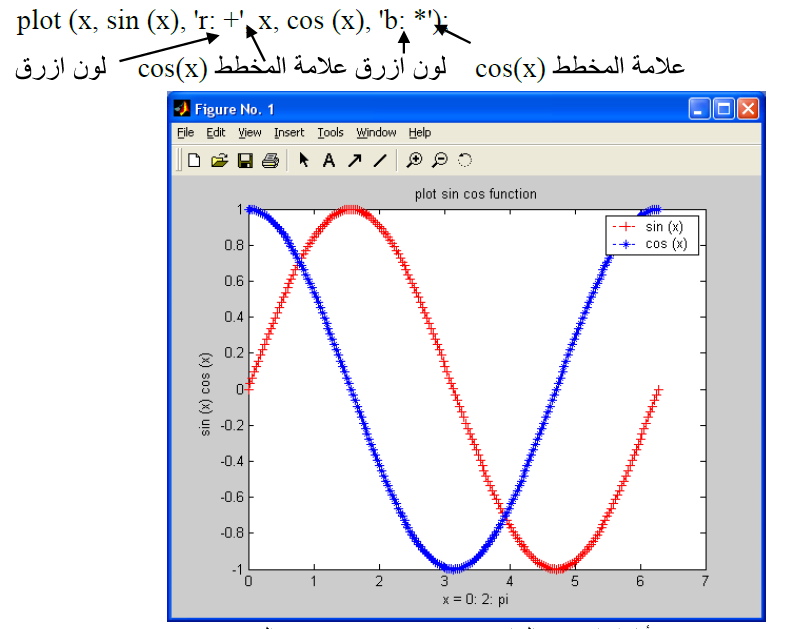 الجدول ادناه يوضح  الألوان الخطوط وانواعها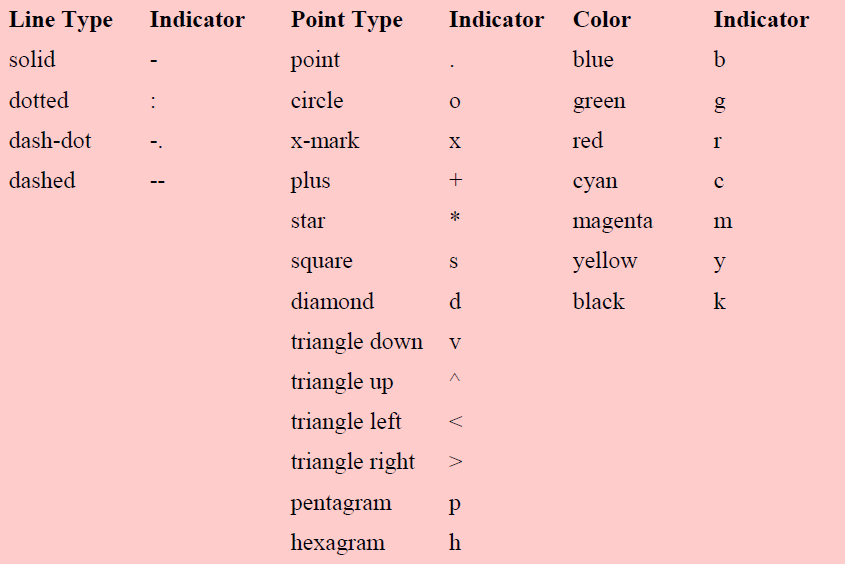 ملاحظة: يمكن كتابة أي نص على المخطط باستخدام الايعاز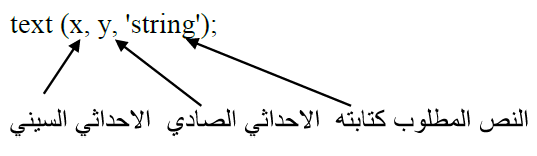 plot3 ايعاز plot3 الى ثلاثي الابعاد ليصبح plotلقد تم تمديد الايعازبدل من مسقطين والصيغة العامة لها: ثنائي البعد عدا كون البيانات لها ثلاث مساقطplot   وصيغته لها نفس صيغة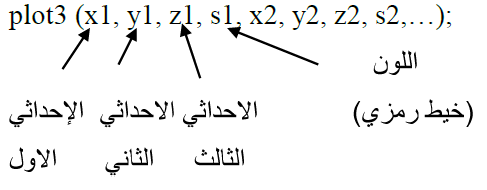 مثال: t = linspace (0, 10 * pi, 100);plot3 (sin (t), cos (t), t);xlabel ('sin (t)');ylabel ('cos (t)');zlabel ('t');text (0, 0, 0, 'origin');لرسم الشبكة     grid on                  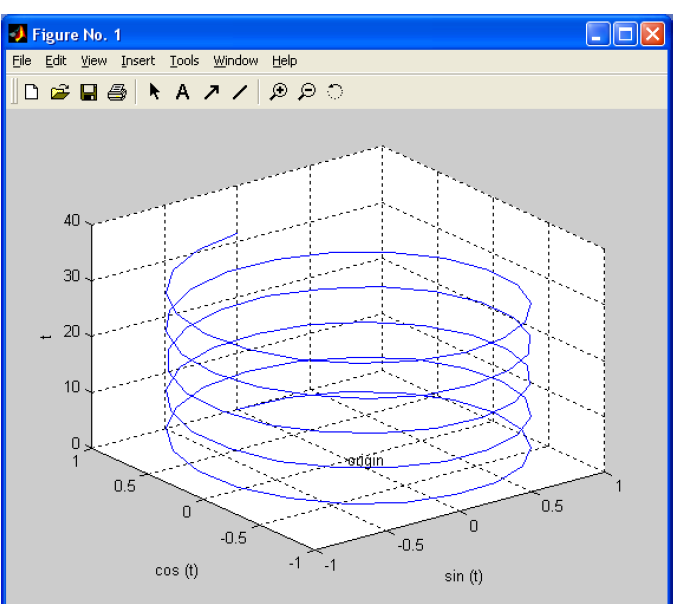 مثال: اكتب برنامج لرسم ثلاثي الابعاد للمتجهات التالية : m=100,200,300  , s=cos(m),    z=sin(s)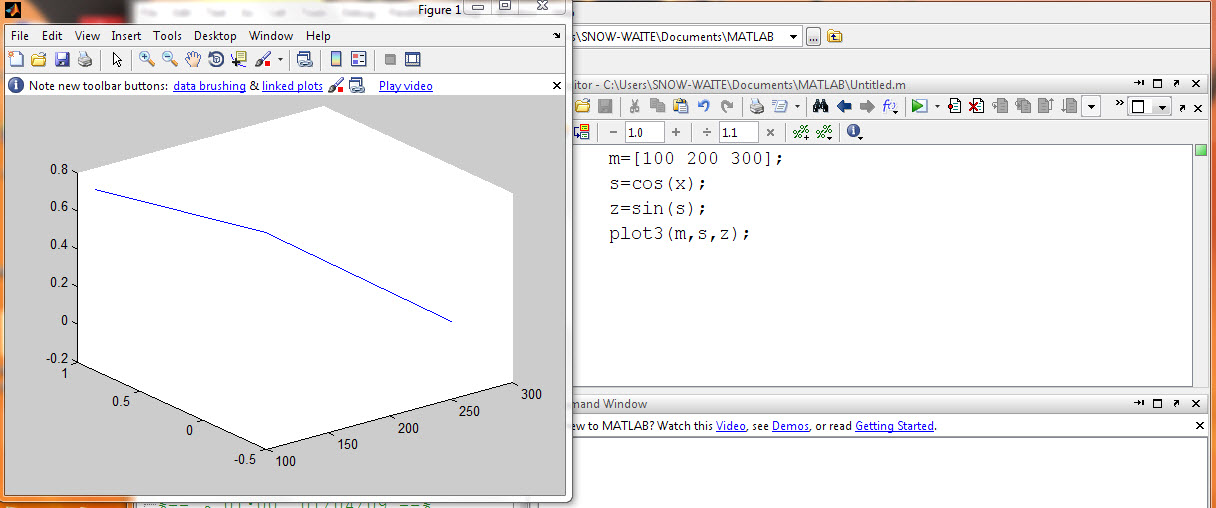 الرسوم البيانية الجزئيةتستطيع نافذة figure واحدة ان تمسك بأكثر من مجموعة محاوراو صور, حيث يقسم subplot(m,n,p) نافذة الشكل الحالية الى مصفوفة m*n لرسم المناطق وpتمثل الأولوية لهذه الرسومات البيانيةمثال:x=linspace(0,2*pi,10);y=sin(x);z=cos(x);subplot(1,2,1);plot(x,y,'b:+','linewidth',3);subplot(1,2,2);plot(x,z,'g:*','linewidth',3);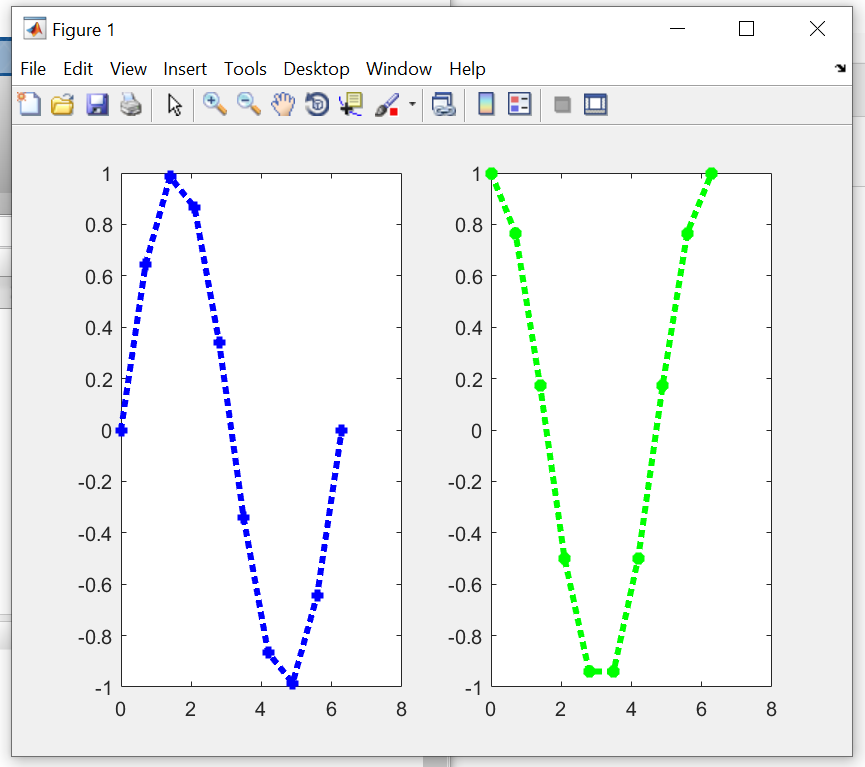 مثال: x=linspace(0,2*pi,10);y=sin(x);z=cos(x);w=sin(x).*cos(x);v=cos(x).*cos(x);subplot(2,1,1);plot(x,y,'b:+','linewidth',1);subplot(2,2,3);plot(x,w,'g:*','linewidth',1);subplot(2,2,4);plot(x,v,'k:*','linewidth',1);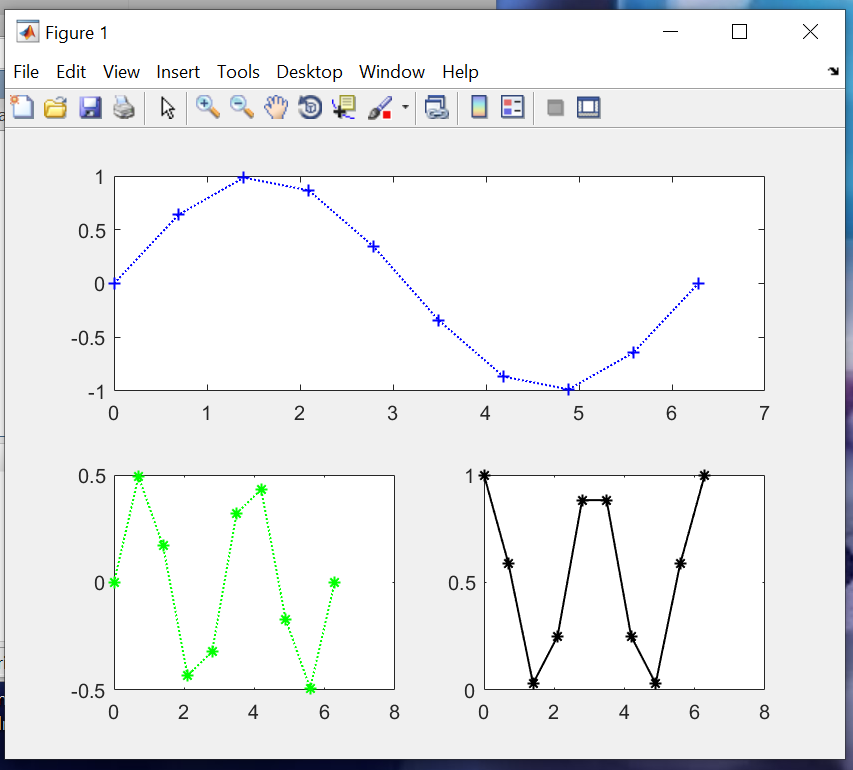 مثالx = linspace (0, 2 * pi, 30);y = sin (x);z = cos (x);a = 2 * sin (x) .* cos (x);b = sin (x) ./ (cos (x) + eps);subplot (2, 2, 1);plot (x, y); title ('Figure1');subplot (2, 2, 2);plot (x, z); title ('Figure2');subplot (2, 2, 3);plot (x, a); title ('Figure3');subplot (2, 2, 4);plot (x, b); title ('Figure4');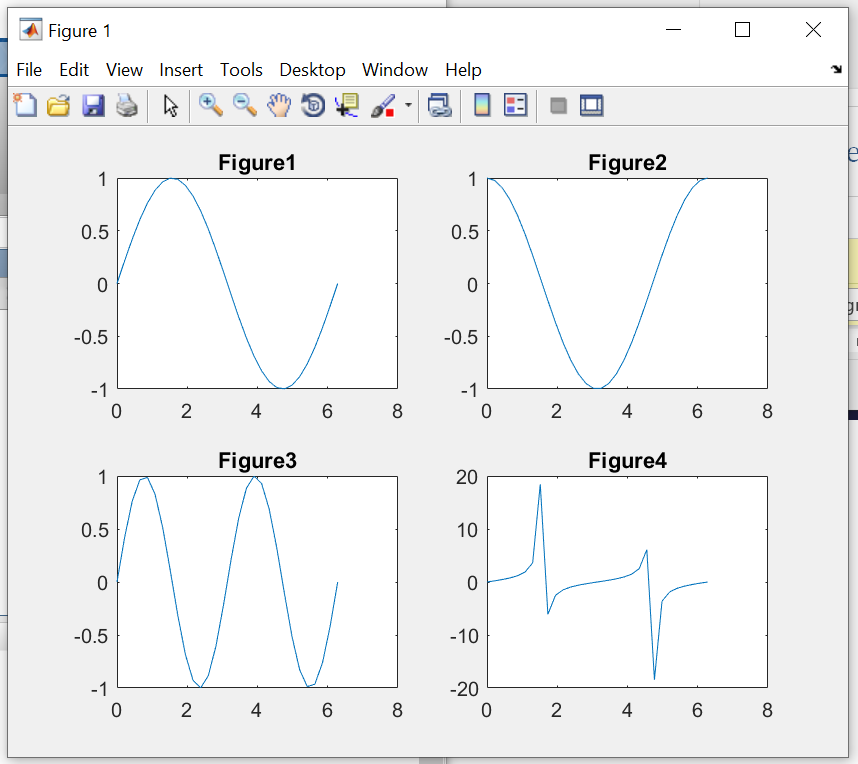 الرسوم البيانيةيحتوي برنامج الMatlab على العديد من الايعازات لرسم الرسوم البيانية باشكال خاصة منهاالايعاز barيستخدم لرسم bar chart  مثال:x = -2.9: 0.2: 2.9;bar (x, exp (-x .* x));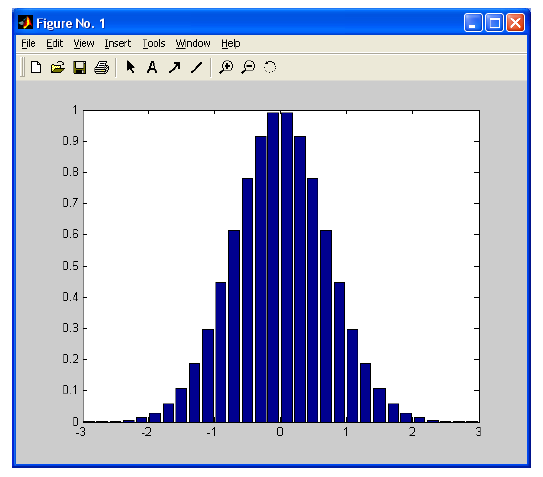 مثال : اكتب برنامج لرسم خطوط عرضية للمتجهات a=100:10:600,  b=cos(a)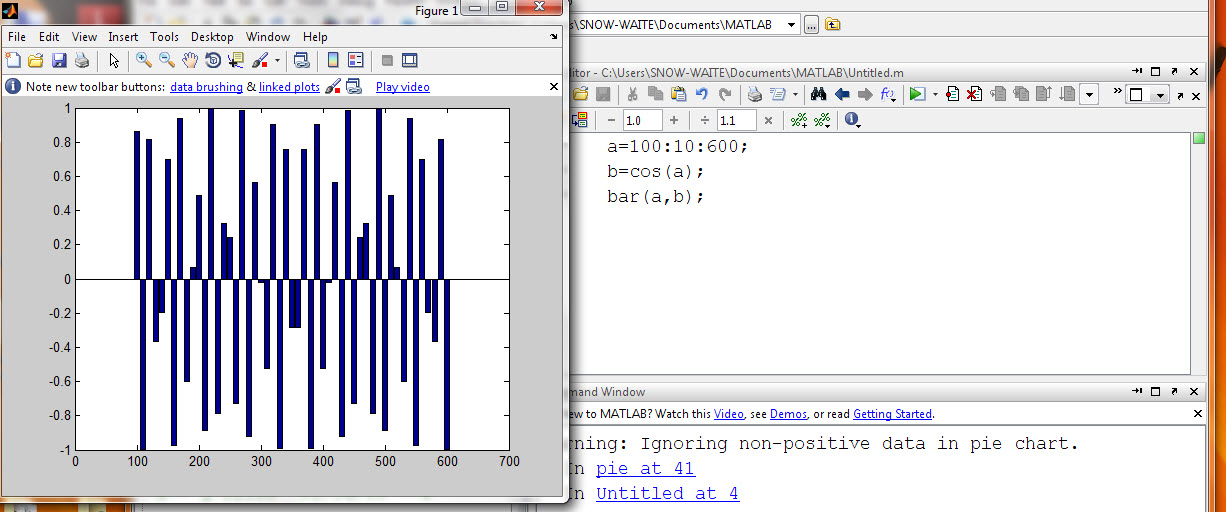 الايعاز histيستخدم لرسم histogramمثال: x = -2.9: 0.1: 2.9;y = randn (10000, 1);hist (y, x);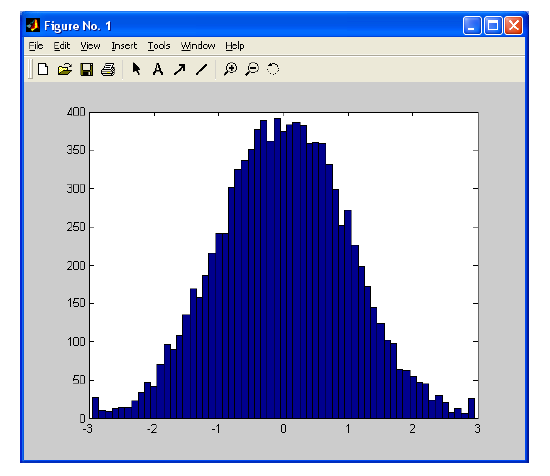 الايعاز pieيستخدم لرسم pie chartمثال: clc;clear;x = [10 20 15 10 5];pie(x);title('pie chart');legend('one','two','three','four');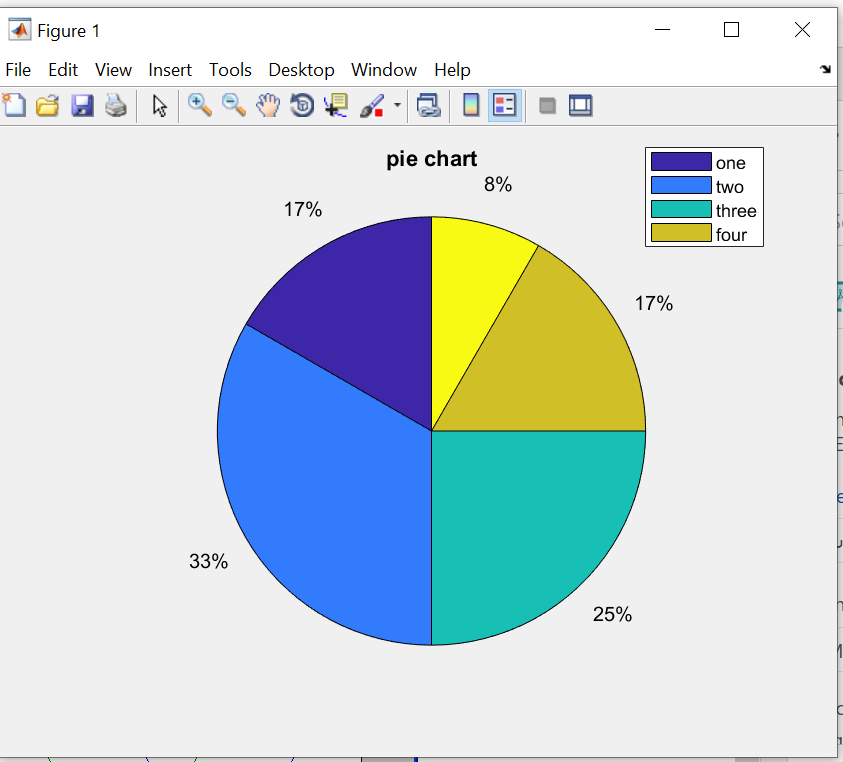 x = [1 3 0.5 2.5 2];explode = [0 1 0 0 0];pie (x, explode);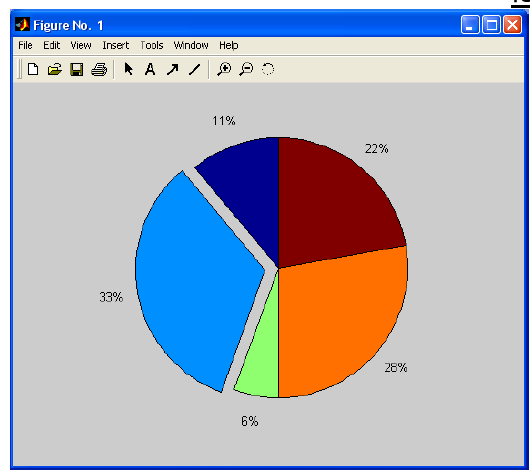 مثال : اذا كانtitle=’circle ‘,s=cos(m),z=sin(s), m=[100 200 300] ارسم علاقة بين (z,s) باستخدام الايعاز pie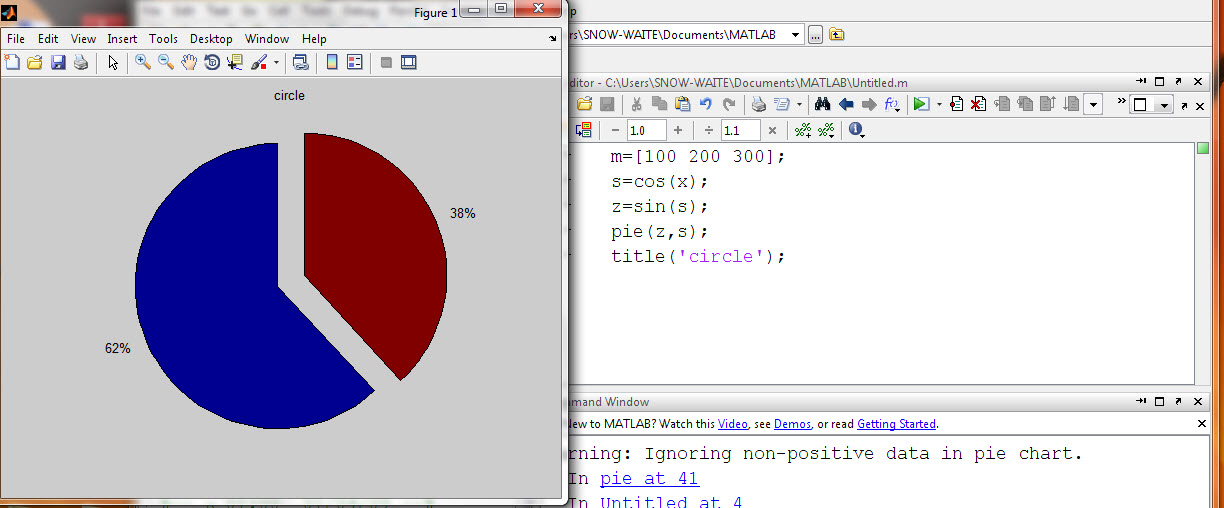 الايعاز surfمثال : اكتب برنامج بلغة ماتلاب لرسم سطحي للمتجهات x,y,z  مع كتابة عنوان للمحور z[x y z]=peaks(30)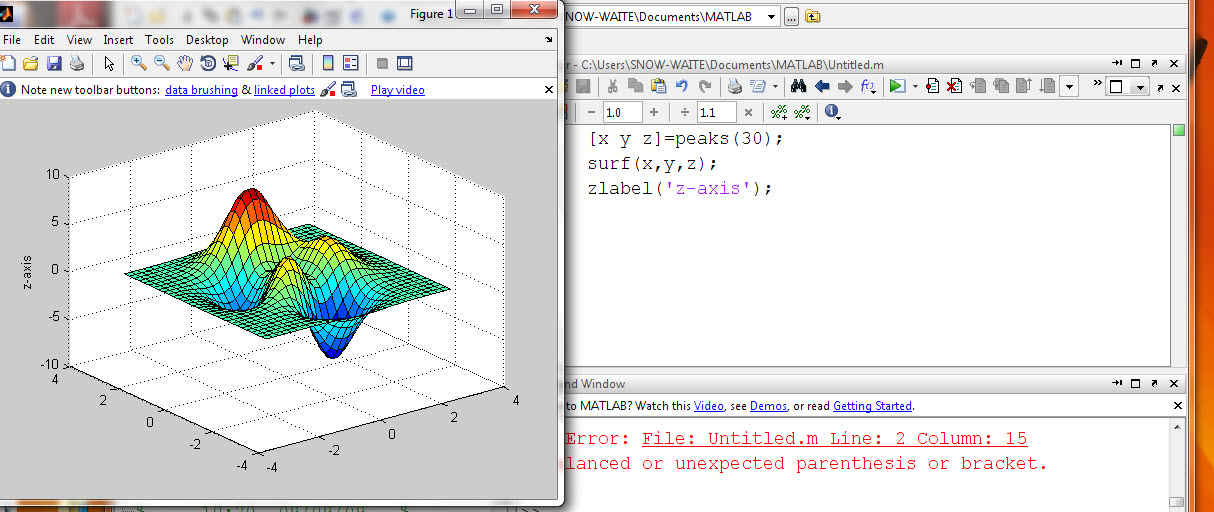 مثال :اكتب برنامج بلغة ماتلاب لرسم عدة رسوم في الشاشة للمتجهات x,y,z والرسوم هي الرسم ثنائي الابعاد والثلاثي الابعاد والرسم الدائري ورسم الخطوط العريضة والمتجهات هي:x=linspace(0: 2*pi: 30)    ,  y=sin(x)  ,   z=cos(x)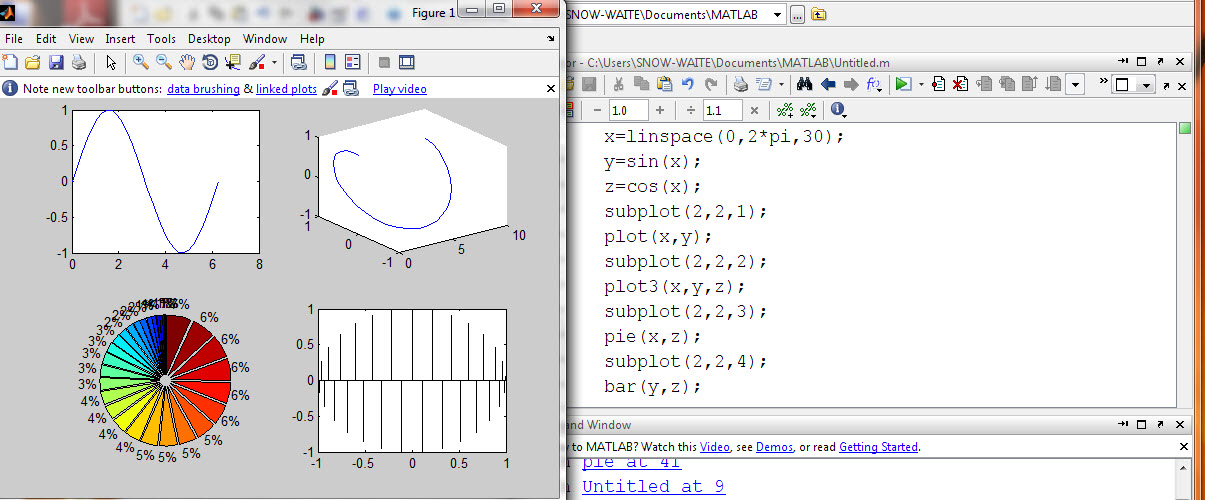 # إيعاز لكتابة دليل المخطط legend('………') # إيعاز لكتابة عنوان المحور x   xlabel('…………..')# إيعاز لكتابة عنوان المحور y  ylabel('………..') # إيعاز لكتابة عنوان للمخطط title('………..') # إيعاز لكتابة نص في المخطط text(x,y,'string') # إيعاز للرسم الثلاثي الأبعاد plot3(x,y,z) # إيعاز للرسم البياني السطحي surf(x,y,z) # إيعاز لرسم bar chart   bar(x,y) # إيعاز لرسم histogram    hist(x,y)#ايعازلرسم pie(x)    pie chart  مثال: لرسم مخطط بيانيclear;clc;corr = [0.0012, 0.0208, 0.0633, 0.1391];amount = [1, 2, 3, 4];subplot (211);plot (amount, corr, '--rs');title ('Cipher-image VS Amount of Encrypted Data');xlabel ('Amount of Encrypted Data');ylabel ('Cipher-image Correlation');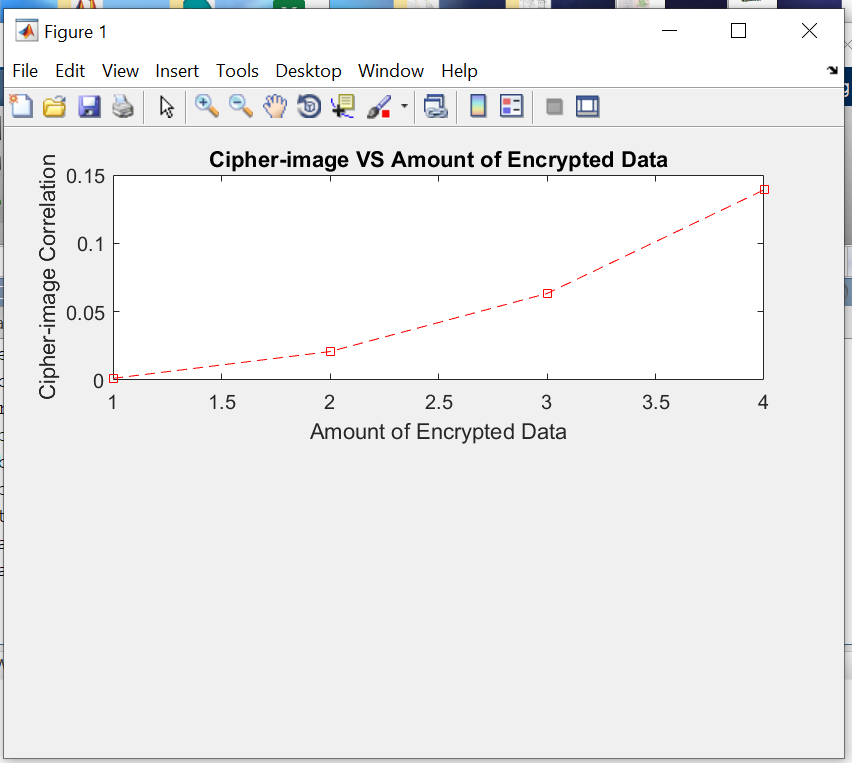 